ภาพถ่ายกิจกรรมวันต้นไม้ประจำปีของชาติวันที่ 24 พฤษภาคม พ.ศ.2567  ศูนย์พัฒนาเด็กเล็ก จำนวน 4 แห่ง สังกัดองค์การบริหารส่วนตำบลนาบัว อำเภอเมืองสุรินทร์ จังหวัดสุรินทร์ จัดกิจกรรมปลูกต้นไม้ เช่น ต้นทองอุไร ต้นมะม่วง ต้นกล้วย ต้นมะละกอ ต้นน้อยหน่า และสมุนไพรพื้นบ้าน เนื่องในวันต้นไม้ประจำปีของชาติ โดยมีผู้เข้าร่วมกิจกรรม 30 คน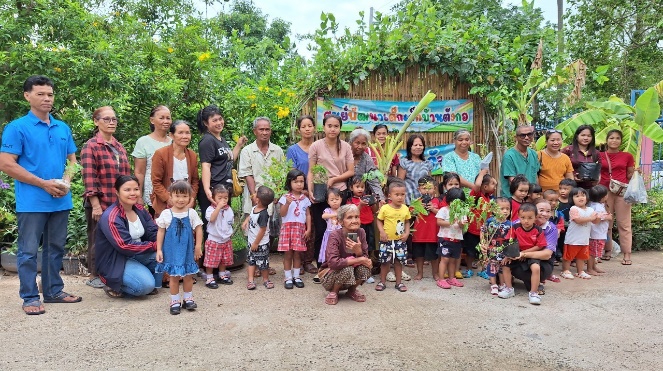 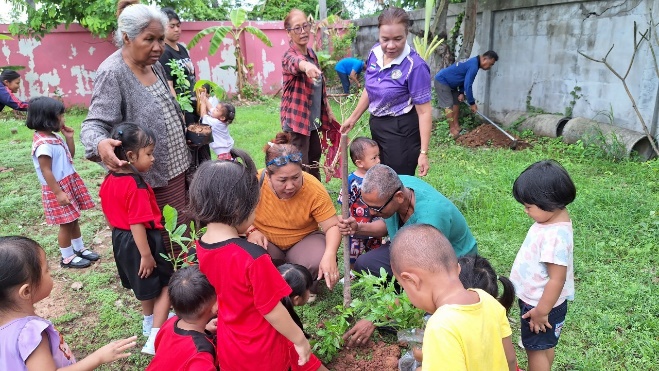 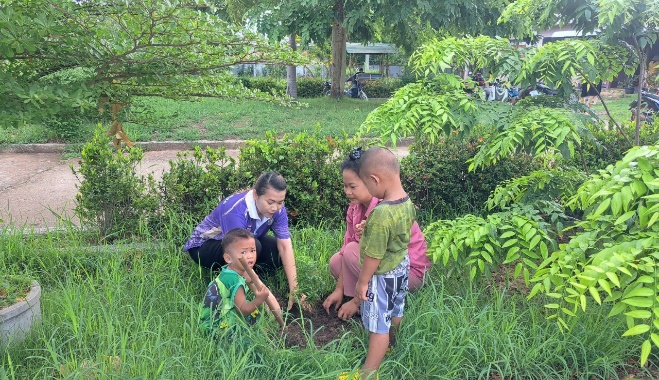 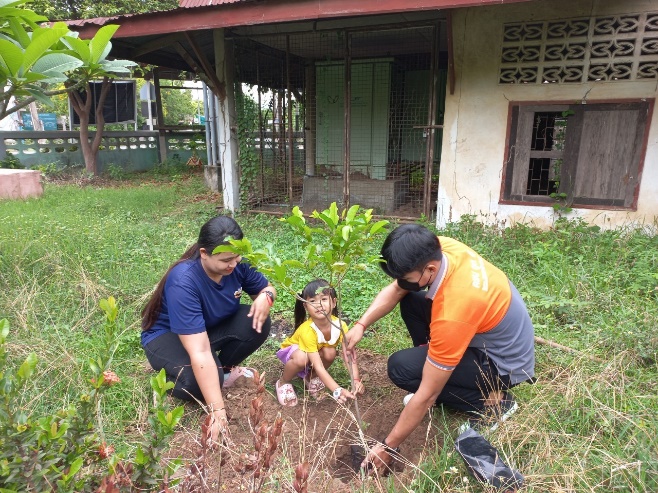 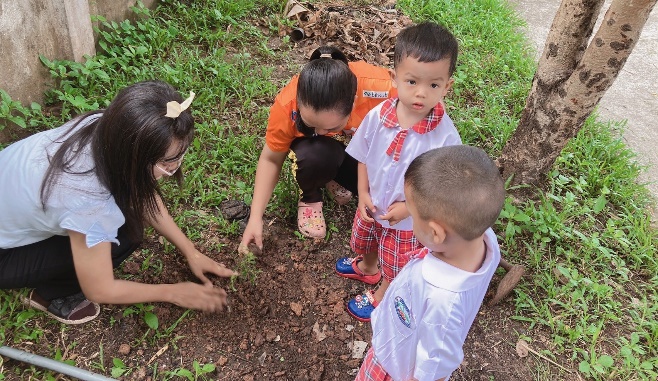 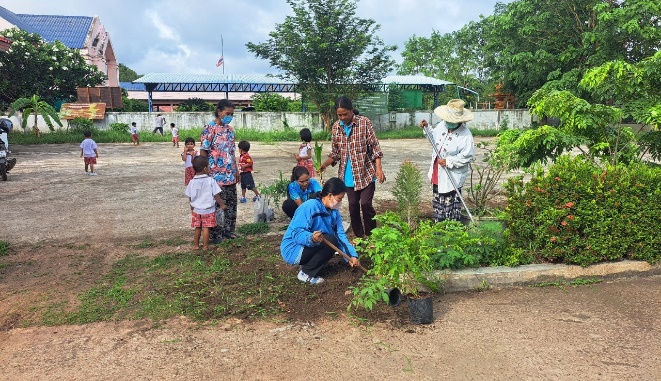 